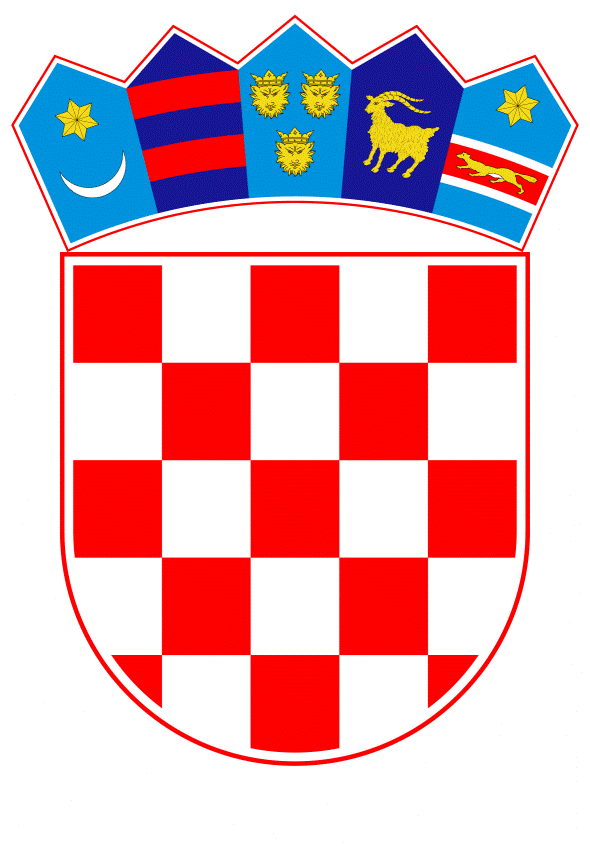 VLADA REPUBLIKE HRVATSKEZagreb, 23. rujna 2021.______________________________________________________________________________________________________________________________________________________________________________________________________________________________Na temelju članka 54. stavka 1. Zakona o sustavu državne uprave („Narodne novine“, br. 66/19) Vlada Republike Hrvatske je na sjednici održanoj ______________________ godine donijela:UREDBUO IZMJENAMA UREDBE O UNUTARNJEM USTROJSTVU DRŽAVNOG INSPEKTORATAČlanak 1.U Uredbi o unutarnjem ustrojstvu Državnog inspektorata („Narodne novine“, broj 97/20 i 119/20), u članku 8. riječ: „središnjim“ briše se.Članak 2.Članak 43. mijenja se i glasi:„Sektor za veterinarski nadzor i nadzor sigurnosti hrane obavlja inspekcijske i druge stručne poslove koji se odnose na primjenu i provođenje zakona i drugih propisa te službene kontrole u području veterinarstva, sigurnost hrane i hrane za životinje, što podrazumijeva svaki oblik kontrole koji se provodi u odobrenim, odobrenim pod posebnim uvjetima i registriranim objektima u poslovanju s hranom, odobrenim i registriranim objektima s hranom za životinje i primarnom proizvodnjom hrane za životinje, nusproizvodima životinjskog podrijetla; te subjektima u poslovanju s nusproizvodima, provodi kontrolu naplate pristojbi za službene kontrole, provodi službene kontrole prometa veterinarsko medicinskih proizvoda (u daljnjem tekstu: VMP) u maloprodaji i korištenju; nadzire provođenje monitoringa iz djelokruga veterinarske inspekcije, obavlja službene kontrole i nadzor nad provedbom mjera za otkrivanje, sprječavanje, suzbijanje i iskorjenjivanje zoonoza te zaraznih i nametničkih bolesti; sudjeluje u radu povjerenstava iz područja veterinarstva, sigurnosti hrane i hrane za životinje; obavlja nadzor nad sustavom provedbe veterinarske djelatnosti i kontrolnim tijelima; provodi službene kontrole zaštite životinja, prometa i označavanja životinja i kontrole veterinarske zaštite okoliša u sklopu postupaka i mjera koje se provode tijekom uzgoja, držanja i rukovanja životinjama te nusproizvodima životinjskog podrijetla čija je svrha sprječavanje onečišćenja okoliša te očuvanje zdravlja ljudi i životinja; provodi službene kontrole nad: sredstvima za prijevoz i uvjetima prijevoza te objektima, uvjetima i opremom za promet životinjama, nad dobivanjem, proizvodnjom i skladištenjem sjemena za umjetno osjemenjivanje i oplođenih jajnih stanica te germinativnim proizvodima, reprodukcijom i farmskim uzgojem životinja, uvjetima za držanje, uzgoj i proizvodnju životinja i hrane životinjskog podrijetla, laboratorijima koji obavljaju analize u području veterinarstva, sigurnosti hrane i hrane za životinje i svim drugim objektima, sredstvima, predmetima i opremom koji mogu biti prijenosnici zaraznih bolesti životinja ili na drugi način ugrožavati njihovo zdravlje, zdravlje ljudi i okoliš; sudjeluje u izradi propisa koje izrađuje nadležno tijelo; sudjeluje u provedbi edukacija iz područja veterinarstva, sigurnosti hrane i hrane za životinje; izrađuje godišnji plan službenih kontrola Službe veterinarske inspekcije; provodi procjenu rizika u objektima u poslovanju s hranom životinjskog podrijetla, hranom za životinje te u objektima u poslovanju s nusproizvodima životinjskog podrijetla; nadzire provedbu zakona i drugih propisa iz djelokruga veterinarske inspekcije; provodi službene kontrole u svrhu verifikacije rada veterinarskih inspektora u područnim uredima; obavlja poslove kontrole i nadzora zdravstvenog stanja pošiljaka životinja, proizvoda životinjskog podrijetla, nusproizvoda životinjskog podrijetla te hrane za životinje u prometu i premještanju; obavlja analizu rizika vezano uz međunarodni promet živih životinja, proizvoda životinjskog podrijetla, nusproizvoda životinjskog podrijetla i hrane za životinje; sudjeluje u donošenju zaštitnih mjera koje se odnose na zabranu unošenja, uvoza, provoza i izvoza radi sprječavanja pojave zaraznih bolesti i drugih štetnih čimbenika na području Republike Hrvatske i Europske unije koji mogu ugroziti zdravlje ljudi i životinja; organizira službene kontrole u dijelu delegiranja određenih poslova delegiranim tijelima i fizičkim osobama u skladu s posebnim propisom kojim se uređuje područje službenih kontrola, obavlja poslove vezane uz financiranje službenih kontrola i drugih službenih aktivnosti u svom djelokrugu, uspostavlja i upravlja nacionalnim sustavom brzog uzbunjivanja za hranu i hranu za životinje (RASFF), sustavom administrativne pomoći i suradnje (AAC) i sustavom za praćenje i suzbijanje prijevara iz nadležnosti veterinarske inspekcije, koordinira i rukovodi administrativnim, tehničkim stručnim i inspekcijskim poslovima vezanim za korištenje Stručnog sustava za kontrolu prometa životinjama i proizvodima životinjskog podrijetla te drugim proizvodima (u daljnjem tekstu: TRACES sustav) te provodi kontrolu i nadzor nad primjenom TRACES sustava, nacionalna je kontakt točka prema Europskoj komisiji, nadležnim tijelima država članica Europske unije i trećih zemalja za primjenu TRACES sustava, organizira i provodi edukacije; daje tiskati modele certifikata za međunarodni promet koje izrađuje Ministarstvo poljoprivrede; izdaje certifikate za međunarodni promet osobama ovlaštenim za certificiranje i delegiranim tijelima, izrađuje izvješća, vodi registre i evidencije, surađuje s upravnim i pravosudnim tijelima, stručnim ustanovama i znanstvenim institucijama i službama za informiranje, prema potrebi obavlja poslove zastupanja u prekršajnim postupcima i pred upravnim sudovima povodom tužbi u upravnim sporovima, prema potrebi sudjeluje u obavljanju kontrolno-instruktivnih nadzora te obavlja zajedničke poslove koji se obavljaju u suradnji s drugim inspekcijama i druge poslove u okviru svoga djelokruga.U Sektoru za veterinarski nadzor i nadzor sigurnosti hrane ustrojavaju se:1.8.1. Služba veterinarske inspekcije1.8.2. Služba granične veterinarske inspekcije1.8.3. Služba za organizaciju službenih kontrola i upravljanje IMSOC sustavom“.Članak 3.Naslov iznad članka 55. i članak 55. mijenjaju se i glase:„1.8.3. Služba za organizaciju službenih kontrola i upravljanje IMSOC sustavomČlanak 55.Služba za organizaciju službenih kontrola i upravljanje IMSOC sustavom koordinira i rukovodi administrativnim, tehničkim, stručnim i inspekcijskim poslovima vezanim za organizaciju i ustroj veterinarske djelatnosti u obavljanju službenih kontrola u odnosu na delegiranje pojedinih poslova službenih kontrola delegiranim tijelima i fizičkim osobama u skladu s posebnim propisom kojim se uređuje područje službenih kontrola, financiranje službenih kontrola, uspostavljanje i upravljanje nacionalnim sustavom brzog uzbunjivanja za hranu i hranu za životinje (RASFF), sustavom administrativne pomoći i suradnje (AAC) i sustavom za praćenje i suzbijanje prijevara iz nadležnosti veterinarske inspekcije, upravlja radom i nadzire korištenje TRACES sustava iz područja veterinarstva; obavlja inspekcijske i druge stručne poslove nad primjenom TRACES sustava u Republici Hrvatskoj na centralnoj, regionalnoj i lokalnoj razini; nadzire ispravnost svih funkcionalnosti TRACES sustava te prati pravovremenu razmjenu podataka i dokumenata u TRACES sustavu u odnosu na službene kontrole koje se provode nad životinjama i robama u prometu; provodi verifikaciju službenih kontrola nad radom službenih osoba u okviru nadležnih veterinarskih tijela u svrhu procjene učinkovitosti primjene TRACES sustava, daje preporuke, stručna mišljenja, objašnjenja i upute u svrhu unaprjeđenja rada, prati EU propise; nacionalna je kontakt točka prema Europskoj komisiji, nadležnim tijelima država članica Europske unije i trećih zemalja za primjenu TRACES sustava; sudjeluje u izradi nacionalnih propisa i ostalih dokumenata koji se odnose na primjenu TRACES sustava u međunarodnom i nacionalnom prometu; daje tiskati modele certifikata za međunarodni promet koje izrađuje Ministarstvo poljoprivrede; izdaje certifikate za međunarodni promet osobama ovlaštenim za certificiranje i delegiranim tijelima, sudjeluje u izradi godišnjih planova uzorkovanja i analiza pošiljaka živih životinja i proizvoda životinjskog i neživotinjskog podrijetla u prometu na jedinstvenom unutarnjem europskom tržištu i iz uvoza; organizira i provodi edukacije za korisnike TRACES sustava u okviru nadležnih veterinarskih i drugih tijela te gospodarskih subjekata; aktivno surađuje u radnim tijelima Europske komisije te s domaćim i međunarodnim organizacijama relevantnim za pitanja međunarodnog prometa i TRACES sustava; sudjeluje u izradi višegodišnjeg nacionalnog plana službenih kontrola kao i u izradi procjene rizika u objektima u poslovanju s hranom životinjskog podrijetla, hranom za životinje, te u poslovanju s nusproizvodima životinjskog podrijetla; izrađuje izvješća te vodi registre, evidencije, upravne i neupravne postupke u okviru djelokruga rada Službe, obavlja zajedničke poslove u suradnji s drugim inspekcijama i druge poslove u okviru svoga djelokruga.U Službi za organizaciju službenih kontrola i upravljanje IMSOC sustavom ustrojavaju se:1.8.3.1. Odjel za organizaciju službenih kontrola 1.8.3.2. Odjel za upravljanje i nadzor IMSOC sustava“Članak 4.Naslov iznad članka 56. i članak 56. mijenjaju se i glase:„1.8.3.1. Odjel za organizaciju službenih kontrolaČlanak 56.Odjel za organizaciju službenih kontrola određuje i prati ustroj i funkcioniranje sustava provedbe veterinarske djelatnosti u okviru provedbe službenih kontrola i drugih službenih aktivnosti; sudjeluje u izradi prijedloga propisa o uvjetima kojima moraju udovoljavati pravne i fizičke osobe u sustavu provedbe veterinarske djelatnosti kao i posebnim uvjetima potrebnim za dobivanje određenih poslova službenih kontrola i drugih službenih aktivnosti; organizira i vodi postupak delegiranja određenih poslova službenih kontrola i drugih službenih aktivnosti veterinarskim organizacijama i fizičkim osobama u skladu s posebnim propisom kojim se uređuje područje službenih kontrola; priprema i predlaže sadržaj ugovora s veterinarskim organizacijama i fizičkim osobama kao delegiranim tijelima; sudjeluje u izradi smjernica za unaprjeđenje kvalitete provedbe službenih kontrola; izrađuje stručne informacije, izvješća, sudjeluje u organizaciji i provedbi edukacija za primjenu propisa iz područja službenih kontrola; sudjeluje u usklađivanju zakonodavstva vezano uz provođenje službenih kontrola u skladu s odredbama propisa o hrani i hrani za životinje, te propisa o zdravlju i zaštiti životinja; obavlja poslove koordinacije i komunikacije u području službenih kontrola u području hrane i hrane za životinje, pravila o zdravlju i dobrobiti životinja, a osobito u odnosu na službene kontrole između pojedinih tijela državne uprave i drugih javnopravnih tijela i pravnih osoba u Republici Hrvatskoj uključenih u sustav sigurnosti hrane, zdravlja i zaštite životinja; sudjeluje u izradi propisa, vodiča i drugih dokumenata iz područja djelokruga; sudjeluje u izradi višegodišnjeg nacionalnog plana službenih kontrola (VNPSK); sudjeluje u izradi godišnjih planova službenih kontrola i izvješća vezano uz provođenje službenih kontrola; sudjeluje u izradi procedura i kontrolnih lista za provođenje službenih kontrola; sudjeluje u provedbi procjene rizika u objektima u poslovanju s hranom životinjskog podrijetla, hranom za životinje, te u objektima u poslovanju s nusproizvodima životinjskog podrijetla, radi određivanja odgovarajuće učestalosti službenih kontrola u istima; sudjeluje u pripremi revizija i inspekcije od strane EK i predstavnika trećih zemalja; sudjeluje u pripremi, izradi planova i programa rada kao i u izvješćivanju; obavlja poslove u dijelu koji se odnosi na financiranje službenih kontrola koje se provode u objektima u poslovanju s hranom životinjskog podrijetla, hranom za životinje i nusproizvodima životinjskog podrijetla, sudjeluje u provedbi i unaprjeđenju sustava financiranja službenih kontrola, što uključuje izdavanje računa subjektima u poslovanju s hranom za provedene službene kontrole, veterinarske preglede i troškove certificiranja, kontrolira prikupljanje pristojbi i naknada za službene kontrole, dostavlja opomene subjektima u poslovanju s hranom i prijedloge za pokretanje ovršnih postupaka nadležnom državnom odvjetništvu, analizira utvrđeno stanje, nepravilnosti i postupanja protivna propisima koja se odnose na financiranje službenih kontrola te predlaže rješenja za unaprjeđenje učinkovitosti navedenog sustava, obavlja i druge poslove u odnosu na financiranje službenih kontrola; priprema, koordinira, prati i usklađuje izradu provedbenih propisa koji reguliraju financiranje službenih kontrola u području veterinarstva; analizira postojeće stanje i izrađuje procedure za poslovne procese iz područja troškova u veterinarstvu; surađuje s HVK i udrugama uzgajatelja životinja u ovom području, posebice pri izradi propisa i formiranju cijena te obavlja i druge poslove iz svoga djelokruga.“.Članak 5.Naslov iznad članka 57. i članak 57. mijenjaju se i glase:„1.8.3.2. Odjel za upravljanje i nadzor IMSOC sustavaČlanak 57.Odjel za upravljanje i nadzor IMSOC sustava sudjeluje u provedbi sustava za brzo uzbunjivanje za hranu i hranu za životinje (RASFF), sustava administrativne pomoći i suradnje (AAC), sustava za praćenje i suzbijanje prijevara u hrani (FF), sustava e-prodaje; organizira učinkovito provođenja TRACES sustava u Republici Hrvatskoj te organizira i provodi edukacije korisnika TRACES sustava; obavlja poslove nacionalne kontakt točke i jedinstvene kontakt točke za suradnju s Europskom komisijom za RASFF, AAC; upravlja, kontinuirano unaprjeđuje, održava i koordinira Sustav brzog uzbunjivanja za hranu i hranu za životinje na nacionalnoj razini (HR RASFF) i Sustav za administrativnu pomoć i suradnju država članica (AAC); sudjeluje u digitalizaciji Sustava brzog uzbunjivanja za hranu i hranu za životinje; osigurava RASFF dežurstvo 24h/7 dana; planira i izrađuje nacrte prijedloga zakona i drugih propisa vezano uz organizaciju nacionalnog RASFF i AAC sustava i drugih propisa iz svoga djelokruga; obavlja druge upravne i stručne poslove koji se odnose na davanje mišljenja o načinu provedbe propisa iz djelokruga; izrađuje vodiče (RASFF, AAC i dr.) i druge dokumente iz svoga djelokruga; prati obavijesti i osigurava kontinuiranu komunikaciju s tijelima i institucijama uključenim u RASFF i AAC sustav, izrađuje periodička izvješća i analize podataka dobivenih kroz RASFF i AAC sustav, obavlja poslove koji se odnose na obavještavanje javnosti o rizicima koji potječu od hrane i hrane za životinje te obavještavanje javnosti u slučajevima kada postoji opravdana sumnja da hrana ili hrana za životinje može predstavljati opasnost za zdravlje ljudi i životinja; sudjeluje u izradi programa monitoringa iz djelokruga rada Sektora; izrađuje komunikacijsku strategiju za informiranje potrošača i drugih zainteresiranih strana o pitanjima sigurnosti; sudjeluje u izradi kriznog plana za hranu i hranu za životinje; sudjeluje u koordinaciji provedbe kriznih planova; vodi evidencije u svom djelokrugu; nacionalna je kontakt točka prema Europskoj komisiji, nadležnim tijelima država članica Europske unije i trećih zemalja za primjenu TRACES sustava; koordinira i rukovodi administrativnim, tehničkim i stručnim poslovima vezanim za korištenje TRACES sustava u Republici Hrvatskoj na centralnoj, regionalnoj i lokalnoj razini; osigurava tehničku pomoć za rad u TRACES sustavu, daje preporuke, stručna mišljenja, objašnjenja i upute u svrhu unaprjeđenja rada, prati EU propise te sudjeluje i daje preporuke i mišljenja pri izradi nacionalnih propisa i ostalih dokumenata koji se odnose na primjenu TRACES sustava u međunarodnom i nacionalnom prometu; daje tiskati modele certifikata za međunarodni promet koje izrađuje Ministarstvo poljoprivrede; izdaje certifikate za međunarodni promet osobama ovlaštenim za certificiranje i delegiranim tijelima, sudjeluje u izradi godišnjih planova uzorkovanja i analiza pošiljaka živih životinja i proizvoda životinjskog i neživotinjskog podrijetla u prometu na jedinstvenom unutarnjem europskom tržištu i iz uvoza; organizira i provodi edukacije za korisnike TRACES sustava u okviru nadležnih veterinarskih i drugih tijela te gospodarskih subjekata; aktivno surađuje u radnim tijelima Europske komisije te s domaćim i međunarodnim organizacijama relevantnim za pitanja međunarodnog prometa i TRACES sustava; izrađuje izvješća, vodi registre i evidencije, obavlja poslove koji se odnose na prvostupanjsko rješavanje iz nadležnosti Sektora; obavlja inspekcijske i druge stručne poslove iz nadležnosti Sektora te koordinira i rukovodi inspekcijskim poslovima vezanim za korištenje TRACES sustava u Republici Hrvatskoj na centralnoj, regionalnoj i lokalnoj razini; kontrolira razmjenu podataka o službenim kontrolama unesenim u TRACES sustav, izrađuje godišnje planove te provodi verifikaciju službenih kontrola nad radom službenih osoba u okviru nadležnih veterinarskih tijela u svrhu procjene učinkovitosti primjene TRACES sustava; daje preporuke, stručna mišljenja, objašnjenja i upute u svrhu unaprjeđenja rada; aktivno surađuje u radnim tijelima Europske komisije te s domaćim i međunarodnim organizacijama relevantnim za pitanja službenih kontrola životinja i roba u prometu te obavlja druge poslove iz svoga djelokruga.Članak 6.Okvirni broj državnih službenika i namještenika u Državnom inspektoratu prikazan u tablici koja je sastavni dio Uredbe o unutarnjem ustrojstvu Državnog inspektorata („Narodne novine“, br. 97/20 i 119/20) zamjenjuje se Okvirnim brojem državnih službenika i namještenika u Državnom inspektoratu koji je sadržan u prilogu ove Uredbe i čini sastavni dio Uredbe o unutarnjem ustrojstvu Državnog inspektorata.Članak 7.	Glavni državni inspektor, uz prethodnu suglasnost tijela državne uprave nadležnog za službeničke odnose, uskladit će Pravilnik o unutarnjem redu Državnog inspektorata s odredbama ove Uredbe u roku od 30 dana od dana stupanja na snagu ove Uredbe.Članak 8.Ova Uredba stupa na snagu osmoga dana od dana objave u „Narodnim novinama“.KLASA: URBROJ: Zagreb, OKVIRNI BROJ POTREBNIH DRŽAVNIH SLUŽBENIKA I NAMJEŠTENIKA U DRŽAVNOM INSPEKTORATUOBRAZLOŽENJEUREDBE O IZMJENI UREDBE O UNUTARNJEM USTROJSTVU DRŽAVNOG INSPEKTORATAVlada Republike Hrvatske je na sjednici održanoj 27. kolovoza 2020. donijela je Uredbu o unutarnjem ustrojstvu Državnog inspektorata („Narodne novine“, broj: 97/20.), koja je stupila na snagu osmi dan od dana objave u „Narodnim novinama“. Također, Vlada Republike Hrvatske je na sjednici održanoj 29. listopada 2020. donijela Uredbu o izmjeni Uredbe o unutarnjem ustrojstvu Državnog inspektorata („Narodne novine“, broj: 119/20.), koja je stupila na snagu prvoga dana od dana objave u Narodnim novinama.Člankom 89. stavkom 1. Zakona o službenim kontrolama i drugim službenim aktivnostima koje se provode sukladno propisima o hrani, hrani za životinje, o zdravlju i dobrobiti životinja, zdravlju bilja i sredstvima za zaštitu bilja („Narodne novine“, br. 52/21. – u daljnjem tekstu: Zakon o službenim kontrolama; na snazi od 22.05.2021.) određeno je da državne službenike i namještenike Ministarstva poljoprivrede zatečene na obavljanju preuzetih poslova iz članka 87. ovoga Zakona, opremu, pismohranu i drugu dokumentaciju, sredstva za rad, financijska sredstva, prava i obveze u vezi s obavljanjem preuzetih poslova preuzima Državni inspektorat danom stupanja na snagu članka 87. ovoga Zakona. Člankom 87. Zakona o službenim kontrolama propisano je Državni inspektorat preuzima poslove iz djelokruga Ministarstva poljoprivrede koji se odnose na: upravljanje nacionalnim sustavom brzog uzbunjivanja za hranu i hranu za životinje (RASFF) i sustavom administrativne pomoći i suradnje (AAC); povjeravanje poslova službenih kontrola i drugih službenih aktivnosti delegiranim tijelima u skladu s člankom 6. stavkom 1. podstavkom 3. ovoga Zakona; financiranje službenih kontrola i drugih službenih aktivnosti u skladu s člankom 62. stavkom 3. ovoga Zakona.Nastavno na prethodno, člankom 88. stavkom 1. Zakona o službenim kontrolama propisano je da će Vlada Republike Hrvatske uskladit Uredbu o unutarnjem ustrojstvu Ministarstva poljoprivrede („Narodne novine“, br. 97/20.) i Uredbu o unutarnjem ustrojstvu Državnog inspektorata („Narodne novine“, br. 97/20. i 119/20.) s odredbama ovoga Zakona u roku od 90 dana od dana stupanja na snagu ovoga Zakona, dok je stavkom 3. istog članka propisano da će Glavni državni inspektor u roku od 30 dana od dana stupanja na snagu Uredbe o unutarnjem ustrojstvu Državnog inspektorata iz stavka 1. ovoga članka uskladiti Pravilnik o unutarnjem redu Državnog inspektorata.Ovom Uredbom djelomično se u tekstualnom dijelu mijenja i dopunjuje djelokrug nadležnosti Sektora za veterinarski nadzor i nadzor sigurnosti hrane Državnog inspektorata te nazivi i djelokrug nadležnosti pojedinih ustrojstvenih jedinica unutar navedenog Sektora. Nazivi pojedinih ustrojstvenih jedinica unutar navedenog Sektora se posljedično mijenjaju i u tablici Okvirni broj potrebnih službenika i namještenika u Državnom inspektoratu, a koja tablica je sastavni dio Uredbe o unutarnjem ustrojstvu Državnog inspektorata („Narodne novine“, br. 97/20. i 119/20.).Slijedom navedenoga, donošenjem ove Uredbe uskladit će se Uredba o unutarnjem ustrojstvu Državnog inspektorata („Narodne novine“, br. 97/20. i 119/20.) s odredbama Zakona o službenim kontrolama.Stupanje na snagu Uredbe o izmjeni Uredbe o unutarnjem ustrojstvu propisano je da Uredba stupa na snagu stupa na snagu osmoga dana od dana objave u Narodnim novinama.Predlagatelj:Državni inspektoratPredmet:Prijedlog uredbe o izmjenama Uredbe o unutarnjem ustrojstvu Državnog inspektorataPredsjednikmr. sc. Andrej PlenkovićRedni brojNaziv unutarnje ustrojstvene jedinicePlanirani broj službenika i namještenika1.SREDIŠNJI URED1.1.KABINET GLAVNOG DRŽAVNOG INSPEKTORA181.2.SEKTOR ZA LJUDSKE POTENCIJALE, PRAVNE POSLOVE I UREDSKO POSLOVANJE11.2.1.Služba za ljudske potencijale11.2.1.1.Odjel za službeničke odnose41.2.1.2.Odjel za planiranje i razvoj ljudskih potencijala41.2.2.Služba za pravne poslove51.2.3.Služba za uredsko poslovanje11.2.3.1.Pododsjek pisarnice4U sjedištu Područnog ureda Osijek – samostalni izvršitelj4U sjedištu Područnog ureda Rijeka – samostalni izvršitelj4U sjedištu Područnog ureda Split – samostalni izvršitelj5U sjedištu Područnog ureda Varaždin – samostalni izvršitelj4U sjedištu Područnog ureda Zagreb – samostalni izvršitelj4U sjedištu Ispostave u Đakovu – samostalni izvršitelj1U sjedištu Ispostave u Našicama – samostalni izvršitelj1U sjedištu Ispostave u Novoj Gradiški – samostalni izvršitelj1U sjedištu Ispostave u Požegi – samostalni izvršitelj1U sjedištu Ispostave u Slavonskom Brodu – samostalni izvršitelj3U sjedištu Ispostave u Vinkovcima – samostalni izvršitelj1U sjedištu Ispostave u Virovitici – samostalni izvršitelj2U sjedištu Ispostave u Vukovaru – samostalni izvršitelj1U sjedištu Ispostave u Županji – samostalni izvršitelj1U sjedištu Ispostave u Gospiću – samostalni izvršitelj1U sjedištu Ispostave u Krku – samostalni izvršitelj1U sjedištu Ispostave u Pagu – samostalni izvršitelj1U sjedištu Ispostave u Pazinu – samostalni izvršitelj1U sjedištu Ispostave u Poreču – samostalni izvršitelj1U sjedištu Ispostave u Puli – samostalni izvršitelj1U sjedištu Ispostave u Senju – samostalni izvršitelj1U sjedištu Ispostave u Dubrovniku – samostalni izvršitelj2U sjedištu Ispostave u Imotskom – samostalni izvršitelj1U sjedištu Ispostave u Kninu – samostalni izvršitelj1U sjedištu Ispostave u Korčuli – samostalni izvršitelj1U sjedištu Ispostave u Makarskoj – samostalni izvršitelj1U sjedištu Ispostave u Metkoviću – samostalni izvršitelj1U sjedištu Ispostave u Pločama – samostalni izvršitelj1U sjedištu Ispostave u Šibeniku – samostalni izvršitelj3U sjedištu Ispostave u Zadru – samostalni izvršitelj5U sjedištu Ispostave u Čakovcu – samostalni izvršitelj2U sjedištu Ispostave u Koprivnici – samostalni izvršitelj4U sjedištu Ispostave u Krapini – samostalni izvršitelj1U sjedištu Ispostave u Križevcima – samostalni izvršitelj1U sjedištu Ispostave u Zaboku – samostalni izvršitelj1U sjedištu Ispostave u Zlataru – samostalni izvršitelj1U sjedištu Ispostave u Bjelovaru – samostalni izvršitelj2U sjedištu Ispostave u Daruvaru – samostalni izvršitelj1U sjedištu Ispostave u Karlovcu – samostalni izvršitelj3U sjedištu Ispostave u Kutini – samostalni izvršitelj1U sjedištu Ispostave u Ogulinu – samostalni izvršitelj1U sjedištu Ispostave u Sisku – samostalni izvršitelj21.2.3.2.Pododsjek pismohrane1U sjedištu Područnog ureda Osijek – samostalni izvršitelj1U sjedištu Područnog ureda Rijeka – samostalni izvršitelj1U sjedištu Područnog ureda Split – samostalni izvršitelj1U sjedištu Područnog ureda Varaždin – samostalni izvršitelj1U sjedištu Područnog ureda Zagreb – samostalni izvršitelj2Sektor za ljudske potencijale, pravne poslove i uredsko poslovanje – ukupno1031.3.SEKTOR ZA PRORAČUN I RAČUNOVODSTVENE POSLOVE11.3.1.Služba za proračun11.3.1.1.Odjel za financijsko upravljanje i kontrole41.3.1.2.Odjel za planiranje i izvršenje proračuna51.3.2.Služba za računovodstvene poslove11.3.2.1.Odjel za obračun plaća i blagajničko poslovanje81.3.2.2.Odjel za računovodstvene poslove71.3.2.2.1.Pododsjek za evidentiranje osnovnih sredstava3Sektor za proračun i računovodstvene poslove – ukupno301.4.SEKTOR ZA INFORMATIKU11.4.1.Služba za informacijski sustav i telekomunikacije4U sjedištu Područnog ureda Osijek – samostalni izvršitelj2U sjedištu Ispostave u Slavonskom Brodu – samostalni izvršitelj1U sjedištu Područnog ureda Rijeka – samostalni izvršitelj2U sjedištu Područnog ureda Split – samostalni izvršitelj2U sjedištu Područnog ureda Varaždin – samostalni izvršitelj2U sjedištu Područnog ureda Zagreb – samostalni izvršitelj21.4.1.1.Pododsjek za informatičku podršku31.4.1.2.Pododsjek za telekomunikacijsku infrastrukturu31.4.2.Služba za aplikativna rješenja5Sektor za informatiku – ukupno271.5.SEKTOR ZA NABAVU, STRATEŠKO PLANIRANJE I UPRAVLJANJE IMOVINOM11.5.1.Služba za nabavu101.5.2.Služba za strateško planiranje i upravljanje imovinom11.5.2.1.Odjel za strateško planiranje i upravljanje imovinom41.5.2.2.Pododsjek za pomoćno-tehničke poslove5U sjedištu Područnog ureda Osijek – samostalni izvršitelj1U sjedištu Područnog ureda Rijeka – samostalni izvršitelj1U sjedištu Područnog ureda Split – samostalni izvršitelj1U sjedištu Područnog ureda Varaždin – samostalni izvršitelj1U sjedištu Područnog ureda Zagreb – samostalni izvršitelj11.5.3.Služba za zaštitu na radu i zaštitu od požara3- U sjedištu Ispostave u Karlovcu – samostalni izvršitelj1Sektor za nabavu, strateško planiranje i upravljanje imovinom – ukupno301.6.SEKTOR ZA NADZOR TRGOVINE, USLUGA I ZAŠTITE POTROŠAČA11.6.1.Služba nadzora trgovine i usluga61.6.2.Služba zaštite ekonomskih interesa potrošača81.6.3.Služba nadzora sigurnosti neprehrambenih proizvoda8Sektor za nadzor trgovine, usluga i zaštite potrošača – ukupno231.7.SEKTOR SANITARNE INSPEKCIJE11.7.1.Služba sanitarne inspekcije za hranu i planiranje službenih kontrola81.7.2.Služba sanitarne inspekcije za kemikalije, biocidne proizvode i predmete opće uporabe81.7.3.Služba sanitarne inspekcije za javno zdravstvo i zdravstvenu ekologiju81.7.4.Služba granične sanitarne inspekcije11.7.4.1.Odjel za inspekcijske poslove granične sanitarne inspekcije1– samostalni izvršitelj u carinskom mjestu Zagreb – Zapadni kolodvor1– samostalni izvršitelj u carinskom mjestu Zagreb – Žitnjak1– samostalni izvršitelj u carinskom mjestu Zagreb – Jankomir2– samostalni izvršitelj u carinskom mjestu Koprivnica1– samostalni izvršitelj u carinskom mjestu Osijek1– samostalni izvršitelj u carinskom mjestu Županja1– samostalni izvršitelj u carinskom mjestu Slavonski Brod1– samostalni izvršitelj u carinskom mjestu Vukovar1– samostalni izvršitelj u carinskom mjestu Rijeka – Škrljevo1– samostalni izvršitelj u carinskom mjestu Pula2– samostalni izvršitelj u carinskom mjestu Šibenik1– samostalni izvršitelj u carinskom mjestu Zadar1– samostalni izvršitelj u carinskom mjestu Dubrovnik1– samostalni izvršitelj u carinskom mjestu Split – trajektna luka1– samostalni izvršitelj u carinskom mjestu Split – Sjeverna luka11.7.4.2.Odjel za izvještavanje i koordinaciju rada granične sanitarne inspekcije1– samostalni izvršitelj na graničnom prijelazu Zračna luka Zagreb4– samostalni izvršitelj na graničnom prijelazu Stara Gradiška1– samostalni izvršitelj na graničnom prijelazu Bajakovo2– samostalni izvršitelj na graničnom prijelazu Luka Rijeka4– samostalni izvršitelj na graničnom prijelazu Luka Ploče1– samostalni izvršitelj na graničnom prijelazu Nova Sela1– samostalni izvršitelj na graničnom prijelazu Karasovići1– samostalni izvršitelj na graničnom prijelazu Vinjani Donji1Sektor sanitarne inspekcije – ukupno601.8.SEKTOR ZA VETERINARSKI NADZOR I NADZOR SIGURNOSTI HRANE11.8.1.Služba veterinarske inspekcije11.8.1.1.Odjel za planiranje, koordinaciju i verifikaciju službenih kontrola111.8.1.2.Odjel za mobilne veterinarske jedinice31.8.2.Služba granične veterinarske inspekcije21.8.2.1.Područni odjel – Granična veterinarska postaja Zračna luka Zagreb51.8.2.2.Područni odjel – Granična veterinarska postaja Stara Gradiška61.8.2.3.Područni odjel – Granična veterinarska postaja Bajakovo81.8.2.4.Područni odjel – Granična veterinarska postaja Karasovići31.8.2.5.Područni odjel – Granična veterinarska postaja Nova Sela31.8.2.6.Područni odjel – Granična veterinarska postaja Luka Rijeka41.8.2.7.Područni odjel – Granična veterinarska postaja Luka Ploče31.8.3.Služba za organizaciju službenih kontrola i upravljanje IMSOC sustavom11.8.3.1.Odjel za organizaciju službenih kontrola31.8.3.2.Odjel za upravljanje i nadzor IMSOC sustava3Sektor za veterinarski nadzor i nadzor sigurnosti hrane – ukupno571.9.SEKTOR ZA NADZOR POLJOPRIVREDE I FITOSANITARNI NADZOR11.9.1.Služba nadzora resursa, proizvodnje i potpora u poljoprivredi11.9.1.1.Odjel nadzora resursa i potpora u poljoprivredi81.9.1.2.Odjel nadzora proizvodnje u poljoprivredi51.9.2.Služba nadzora hrane i vina11.9.2.1Odjel nadzora hrane51.9.2.2.Odjel nadzora vina i pića41.9.3.Služba za stručne, razvojne i međunarodne poslove fitosanitarne inspekcije81.9.4.Služba granične fitosanitarne inspekcije11.9.4.1.Područni odjel granične fitosanitarne inspekcije Bajakovo – Stara Gradiška5– samostalni izvršitelj na graničnom prijelazu Stara Gradiška21.9.4.2.Područni odjel granične fitosanitarne inspekcije Ploče – Karasovići – Nova Sela2– samostalni izvršitelj na graničnom prijelazu Karasovići1– samostalni izvršitelj na graničnom prijelazu Nova Sela31.9.4.3.Područni odjel granične fitosanitarne inspekcije Rijeka51.9.4.4.Područni odjel granične fitosanitarne inspekcije Zagreb51.9.5.Služba fitosanitarne inspekcije za nadzor na tržištu i pri izvozu1U sjedištu Područnog ureda Osijek – samostalni izvršitelj4U sjedištu Ispostave u Virovitici – samostalni izvršitelj1U sjedištu u Ispostave u Vukovaru – samostalni izvršitelj1U sjedištu Ispostave u Poreču – samostalni izvršitelj2U sjedištu Područnog ureda Split – samostalni izvršitelj2U sjedištu Ispostave u Zadru – samostalni izvršitelj3U sjedištu Područnog ureda Varaždin – samostalni izvršitelj3U sjedištu Ispostav u Koprivnici – samostalni izvršitelj2U sjedištu Ispostave u Krapini – samostalni izvršitelj2Sektor za nadzor poljoprivrede i fitosanitarni nadzor – ukupno781.10.SEKTOR ZA NADZOR U ŠUMARSTVU I LOVSTVU11.10.1.Služba šumarske inspekcije61.10.2.Služba lovne inspekcije6Sektor za nadzor u šumarstvu i lovstvu – ukupno131.11.SEKTOR ZA NADZOR U TURIZMU I UGOSTITELJSTVU11.11.1.Služba za ugostiteljstvo, pružanje usluga u turizmu i za boravišnu/turističku pristojbu11.11.1.1.Odjel za ugostiteljsku djelatnost i pružanje ugostiteljskih usluga41.11.1.2.Odjel za pružanje usluga u turizmu41.11.1.3.Odjel za boravišnu/turističku pristojbu i prijavu i odjavu turista41.11.2.Služba nadzora neregistriranog obavljanja ugostiteljske djelatnosti, pružanja ugostiteljskih usluga i usluga u turizmu5Sektor za nadzor u turizmu i ugostiteljstvu – ukupno191.12.SEKTOR ZA NADZOR RUDARSTVA, ENERGETIKE I OPREME POD TLAKOM11.12.1.Služba nadzora u području rudarstva4U sjedištu Područnog ureda Rijeka – samostalni izvršitelj1U sjedištu Ispostave u Pazinu – samostalni izvršitelj1U sjedištu Područnog ureda Split – samostalni izvršitelj2U sjedištu Područnog ureda Osijek – samostalni izvršitelj1U sjedištu Područnog ureda Varaždin – samostalni izvršitelj1U sjedištu Područnog ureda Zagreb – samostalni izvršitelj21.12.2.Služba nadzora u području energetike6U sjedištu Područnog ureda Rijeka – samostalni izvršitelj2U sjedištu Područnog ureda Split – samostalni izvršitelj1U sjedištu Ispostave u Šibeniku – samostalni izvršitelj1U sjedištu Područnog ureda Osijek – samostalni izvršitelj1U sjedištu Područnog ureda Zagreb – samostalni izvršitelj11.12.3.Služba nadzora u području opreme pod tlakom2U sjedištu Područnog ureda Rijeka – samostalni izvršitelj1U sjedištu Područnog ureda Split – samostalni izvršitelj1U sjedištu Ispostave u Našicama – samostalni izvršitelj1U sjedištu Ispostave u Čakovcu – samostalni izvršitelj1U sjedištu Područnog ureda Zagreb – samostalni izvršitelj2Sektor za nadzor rudarstva, energetike i opreme pod tlakom – ukupno331.13.SEKTOR INSPEKCIJE RADA11.13.1Služba za nadzor radnih odnosa51.13.2.Služba za nadzor zapošljavanja i upućivanja te međunarodnu suradnju61.13.3.Služba za nadzor zaštite na radu na radilištima i u rizičnim djelatnostima51.13.4.Služba za prevenciju i nadzor ozljeda na prostorima poslodavca i međunarodnu suradnju21.13.4.1.Odjel za provedbu zajedničkih aktivnosti inspektora rada Europske unije41.13.4.2.Odjel za prevenciju i nadzor ozljeda na prostorima poslodavca i profesionalne bolesti4Sektor inspekcije rada – ukupno271.14.SEKTOR ZA PRAĆENJE I UNAPRJEĐENJE RADA11.14.1.Služba za planiranje, praćenje i izvješćivanje51.14.2.Služba za unaprjeđenje rada5Sektor za praćenje i unaprjeđenje rada – ukupno111.15.SEKTOR ZA NADZOR GRAĐENJA11.15.1.Služba inspekcijskog nadzora državnog značaja51.15.2.Služba izvršenja inspekcijsih rješenja51.15.3.Služba koordinacije nadzora građenja51.15.4.Služba podrške radu građevinske inspekcije61.15.5.Služba za analize i evidencije7Sektor za nadzor građenja – ukupno291.16.SEKTOR ZA NADZOR ZAŠTITE OKOLIŠA, ZAŠTITE PRIRODE I VODOPRAVNI NADZOR11.16.1.Služba nadzora u području industrijskog onečišćenja71.16.2.Služba nadzora u području zaštite zraka i klimatskih promjena71.16.3.Služba nadzora u području gospodarenja otpadom71.16.4.Služba za međunarodnu suradnju inspekcije zaštite okoliša i ujednačavanje prakse Europske unije71.16.5.Služba nadzora kopnenih ekosustava3U sjedištu Ispostave u Bjelovaru – samostalni izvršitelj1U sjedištu Ispostave u Čakovcu – samostalni izvršitelj1U sjedištu Ispostave u Đakovu – samostalni izvršitelj1U sjedištu Ispostave u Požegi – samostalni izvršitelj1U sjedištu Ispostave u Sisku – samostalni izvršitelj1U sjedištu Ispostave u Vukovaru – samostalni izvršitelj1U sjedištu Ispostave u Karlovcu – samostalni izvršitelj11.16.6.Služba nadzora morskih ekosustava3U sjedištu Područnog ureda Rijeka – samostalni izvršitelj1U sjedištu Područnog ureda Split – samostalni izvršitelj1U sjedištu Ispostave u Dubrovniku – samostalni izvršitelj1U sjedištu Ispostave u Gospiću – samostalni izvršitelj1U sjedištu Ispostave u Pazinu – samostalni izvršitelj1U sjedištu Ispostave u Zadru – samostalni izvršitelj1U sjedištu Ispostave u Kninu – samostalni izvršitelj11.16.7.Služba koordinacije nadzora korištenja voda i vodnoga dobra4U sjedištu Ispostave u Kutini – samostalni izvršitelj1U sjedištu Ispostave u Našicama – samostalni izvršitelj11.16.8.Služba koordinacije nadzora zaštite voda3U sjedištu Područnog ureda Osijek – samostalni izvršitelj1U sjedištu Ispostave u Novoj Gradiški – samostalni izvršitelj1U sjedištu Područnog ureda Varaždinu – samostalni izvršitelj1U sjedištu Ispostave u Vinkovcima – samostalni izvršitelj1Sektor za nadzor zaštite okoliša, zaštite prirode i vodopravni nadzor – ukupno621.17.SEKTOR ZA DRUGOSTUPANJSKI UPRAVNI POSTUPAK11.17.1.Služba za drugostupanjski upravni postupak – I81.17.2.Služba za drugostupanjski upravni postupak – II8Sektor za drugostupanjski upravni postupak – ukupno171.18.SEKTOR ZA UNUTARNJI I KONTROLNO-INSTRUKTIVNI NADZOR11.18.1.Služba za unutarnji nadzor51.18.2.Služba za kontrolno-instruktivni nadzor1U sjedištu Područnog ureda Osijek – samostalni izvršitelj1U sjedištu Područnog ureda Rijeka – samostalni izvršitelj1U sjedištu Područnog ureda Split – samostalni izvršitelj1U sjedištu Područnog ureda Varaždin – samostalni izvršitelj1U sjedištu Područnog ureda Zagreb – samostalni izvršitelj11.18.3.Služba za zastupanje pred sudovima2U sjedištu Područnog ureda Osijek – samostalni izvršitelj1U sjedištu Područnog ureda Rijeka – samostalni izvršitelj1U sjedištu Područnog ureda Split – samostalni izvršitelj1U sjedištu Područnog ureda Varaždin – samostalni izvršitelj1U sjedištu Područnog ureda Zagreb – samostalni izvršitelj1Sektor za unutarnji i kontrolno-instruktivni nadzor – ukupno191.19.SAMOSTALNA SLUŽBA ZA UNUTARNJU REVIZIJU6SREDIŠNJI URED – UKUPNOSREDIŠNJI URED – UKUPNO6622.PODRUČNI UREDI2.1.PODRUČNI URED OSIJEK12.1.1.Služba za nadzor trgovine, usluga i zaštite potrošača102.1.2.Služba nadzora neregistriranog obavljanja trgovine i usluga72.1.3.Služba sanitarne inspekcije10– samostalni izvršitelj u Pakracu1– samostalni izvršitelj u Slatini1– samostalni izvršitelj u Valpovu12.1.4.Služba veterinarske inspekcije6– samostalni izvršitelj u Belom Manastiru2– samostalni izvršitelj u Valpovu3– samostalni izvršitelj u Slatini12.1.5.Služba poljoprivredne inspekcije6– samostalni izvršitelj u Belom Manastiru2– samostalni izvršitelj u Donjem Miholjcu1– samostalni izvršitelj u Slatini2– samostalni izvršitelj u Valpovu12.1.6.Služba šumarske i lovne inspekcije1– samostalni izvršitelj u Đakovu1– samostalni izvršitelj u Našicama1– samostalni izvršitelj u Novoj Gradiški1– samostalni izvršitelj u Požegi1– samostalni izvršitelj u Vinkovcima1– samostalni izvršitelj u Virovitici1– samostalni izvršitelj u Vukovaru1– samostalni izvršitelj u Županji12.1.7.Služba za ugostiteljstvo, pružanje usluga u turizmu i za boravišnu/turističku pristojbu52.1.8.Služba nadzora neregistriranog obavljanja ugostiteljske djelatnosti, pružanja ugostiteljskih usluga i usluga u turizmu52.1.9.Služba za nadzor zaštite na radu72.1.10.Služba za nadzor radnih odnosa72.1.11.Služba za nadzor zapošljavanja i upućivanja72.1.12.Služba građevinske inspekcije112.1.13.Služba inspekcije zaštite okoliša i vodopravne inspekcije7– samostalni izvršitelj u Slavonskom Brodu1– samostalni izvršitelj u Požegi1– samostalni izvršitelj u Virovitici1– samostalni izvršitelj u Vinkovcima12.1.14.Ispostava u Đakovu122.1.15.Ispostava u Našicama112.1.16.Ispostava u Novoj Gradiški52.1.17.Ispostava u Požegi232.1.18.Ispostava u Slavonskom Brodu282.1.19.Ispostava u Vinkovcima202.1.20.Ispostava u Virovitici202.1.21.Ispostava u Vukovaru182.1.22.Ispostava u Županji9Područni ured Osijek – ukupno2632.2.PODRUČNI URED RIJEKA12.2.1.Služba za nadzor trgovine, usluga i zaštite potrošača102.2.2.Služba nadzora neregistriranog obavljanja trgovine i usluga82.2.3.Služba sanitarne inspekcije12– samostalni izvršitelj u Rovinju2– samostalni izvršitelj u Opatiji2– samostalni izvršitelj u Crikvenici2– samostalni izvršitelj u Malom Lošinju2– samostalni izvršitelj u Rabu22.2.4.Služba veterinarske inspekcije6– samostalni izvršitelj u Labinu1– samostalni izvršitelj u Rovinju12.2.5.Služba poljoprivredne inspekcije3– samostalni izvršitelj u Delnicama1– samostalni izvršitelj u Umagu1– samostalni izvršitelj u Crikvenici12.2.6.Služba šumarske i lovne inspekcije2– samostalni izvršitelj u Gospiću1– samostalni izvršitelj u Puli1– samostalni izvršitelj u Senju1– samostalni izvršitelj u Rovinju12.2.7.Služba za ugostiteljstvo, pružanje usluga u turizmu i za boravišnu/turističku pristojbu6– samostalni izvršitelj u Puli1– samostalni izvršitelj u Rabu1– samostalni izvršitelj u Crikvenici12.2.8.Služba nadzora neregistriranog obavljanja ugostiteljske djelatnosti, pružanja ugostiteljskih usluga i usluga u turizmu5– samostalni izvršitelj u Delnicama1– samostalni izvršitelj u Malom Lošinju1– samostalni izvršitelj u Crikvenici12.2.9.Služba za nadzor zaštite na radu102.2.10.Služba za nadzor radnih odnosa92.2.11.Služba za nadzor zapošljavanja i upućivanja92.2.12.Služba građevinske inspekcije9– samostalni izvršitelj u Malom Lošinju12.2.13.Služba inspekcije zaštite okoliša i vodopravne inspekcije8– samostalni izvršitelj u Gospiću1– samostalni izvršitelj u Pazinu1– samostalni izvršitelj u Puli12.2.14.Ispostava u Gospiću152.2.15.Ispostava u Krku82.2.16.Ispostava u Pagu62.2.17.Ispostava u Pazinu182.2.18.Ispostava u Poreču132.2.19.Ispostava u Puli252.2.20.Ispostava u Senju8Područni ured Rijeka – ukupno2202.3.PODRUČNI URED SPLIT12.3.1.Služba za nadzor trgovine, usluga i zaštite potrošača142.3.2.Služba nadzora neregistriranog obavljanja trgovine i usluga92.3.3.Služba sanitarne inspekcije12– samostalni izvršitelj u Braču1– samostalni izvršitelj u Visu1– samostalni izvršitelj u Hvaru2– samostalni izvršitelj u Omišu1– samostalni izvršitelj u Sinju2– samostalni izvršitelj u Trogiru1– samostalni izvršitelj u Kaštelama2– samostalni izvršitelj u Drnišu1– samostalni izvršitelj u Solinu12.3.4.Služba veterinarske inspekcije10– samostalni izvršitelj u Sinju3– samostalni izvršitelj u Drnišu22.3.5.Služba poljoprivredne inspekcije6– samostalni izvršitelj u Sinju12.3.6.Služba šumarske i lovne inspekcije1– samostalni izvršitelj u Makarskoj1– samostalni izvršitelj u Sinju1– samostalni izvršitelj u Zadru22.3.7.Služba za ugostiteljstvo, pružanje usluga u turizmu i za boravišnu/turističku pristojbu92.3.8.Služba nadzora neregistriranog obavljanja ugostiteljske djelatnosti, pružanja ugostiteljskih usluga i usluga u turizmu82.3.9.Služba za nadzor zaštite na radu102.3.10.Služba za nadzor radnih odnosa72.3.11.Služba za nadzor zapošljavanja i upućivanja72.3.12.Služba građevinske inspekcije12.3.12.1.Odjel građevinske inspekcije Split92.3.12.2.Odjel građevinske inspekcije Splitsko-dalmatinske županije102.3.13.Služba inspekcije zaštite okoliša i vodopravne inspekcije7– samostalni izvršitelj u Dubrovniku1– samostalni izvršitelj u Metkoviću2– samostalni izvršitelj u Zadru22.3.14.Ispostava u Dubrovniku222.3.15.Ispostava u Imotskom92.3.16.Ispostava u Kninu42.3.17.Ispostava u Korčuli62.3.18.Ispostava u Makarskoj72.3.19.Ispostava u Metkoviću142.3.20.Ispostava u Pločama92.3.21.Ispostava u Šibeniku332.3.22.Ispostava u Zadru47Područni ured Split – ukupno2992.4.PODRUČNI URED VARAŽDIN12.4.1.Služba za nadzor trgovine, usluga i zaštite potrošača82.4.2.Služba nadzora neregistriranog obavljanja trgovine i usluga72.4.3.Služba sanitarne inspekcije7– samostalni izvršitelj u Đurđevcu1– samostalni izvršitelj u Pregradi1– samostalni izvršitelj u Donjoj Stubici1– samostalni izvršitelj u Ludbregu12.4.4.Služba veterinarske inspekcije10– samostalni izvršitelj u Đurđevcu1– samostalni izvršitelj u Donjoj Stubici12.4.5.Služba poljoprivredne inspekcije6– samostalni izvršitelj u Đurđevcu1– samostalni izvršitelj u Ludbregu12.4.6.Služba šumarske i lovne inspekcije1– samostalni izvršitelj u Čakovcu1– samostalni izvršitelj u Krapini1– samostalni izvršitelj u Križevcima1– samostalni izvršitelj u Zaboku12.4.7.Služba za ugostiteljstvo, pružanje usluga u turizmu i za boravišnu/turističku pristojbu52.4.8.Služba nadzora neregistriranog obavljanja ugostiteljske djelatnosti, pružanja ugostiteljskih usluga i usluga u turizmu52.4.9.Služba za nadzor zaštite na radu62.4.10.Služba za nadzor radnih odnosa62.4.11.Služba za nadzor zapošljavanja i upućivanja62.4.12.Služba građevinske inspekcije62.4.13.Služba inspekcije zaštite okoliša i vodopravne inspekcije7– samostalni izvršitelj u Čakovcu1– samostalni izvršitelj u Koprivnici1– samostalni izvršitelj u Krapini1– samostalni izvršitelj u Zlataru12.4.14.Ispostava u Čakovcu272.4.15.Ispostava u Koprivnici252.4.16.Ispostava u Krapini112.4.17.Ispostava u Križevcima132.4.18.Ispostava u Zaboku142.4.19.Ispostava u Zlataru6Područni ured Varaždin – ukupno1932.5.PODRUČNI URED ZAGREB12.5.1.Služba za nadzor trgovine, usluga i zaštite potrošača202.5.2.Služba nadzora neregistriranog obavljanja trgovine i usluga102.5.3.Služba sanitarne inspekcije24– samostalni izvršitelj u Velikoj Gorici2– samostalni izvršitelj u Zaprešiću2– samostalni izvršitelj u Samoboru2– samostalni izvršitelj u Dugom Selu2– samostalni izvršitelj u Vrbovcu1– samostalni izvršitelj u Jastrebarskom1– samostalni izvršitelj u Garešnici1– samostalni izvršitelj u Petrinji1– samostalni izvršitelj u Ivanić-Gradu1– samostalni izvršitelj u Čazmi1– samostalni izvršitelj u Novskoj12.5.4.Služba veterinarske inspekcije17– samostalni izvršitelj u Samoboru3– samostalni izvršitelj u Zaprešiću4– samostalni izvršitelj u Dugom Selu2– samostalni izvršitelj u Ivanić-Gradu2– samostalni izvršitelj u Svetom Ivanu Zelini1– samostalni izvršitelj u Velikoj Gorici3– samostalni izvršitelj u Vrbovcu3– samostalni izvršitelj u Jastrebarskom3– samostalni izvršitelj u Čazmi1– samostalni izvršitelj u Garešnici2– samostalni izvršitelj u Grubišnom Polju1– samostalni izvršitelj u Dugoj Resi1– samostalni izvršitelj u Novskoj1– samostalni izvršitelj u Glini1– samostalni izvršitelj u Petrinji22.5.5.Služba poljoprivredne inspekcije9– samostalni izvršitelj u Čazmi1– samostalni izvršitelj u Garešnici1– samostalni izvršitelj u Grubišnom Polju1– samostalni izvršitelj u Ivanić-Gradu1– samostalni izvršitelj u Jastrebarskom1– samostalni izvršitelj u Novskoj2– samostalni izvršitelj u Petrinji3– samostalni izvršitelj u Svetom Ivanu Zelini1– samostalni izvršitelj u Velikoj Gorici12.5.6.Služba šumarske i lovne inspekcije4– samostalni izvršitelj u Bjelovaru1– samostalni izvršitelj u Daruvaru1– samostalni izvršitelj u Karlovcu1– samostalni izvršitelj u Kutini1– samostalni izvršitelj u Sisku12.5.7.Služba za ugostiteljstvo, pružanje usluga u turizmu i za boravišnu/turističku pristojbu62.5.8.Služba nadzora neregistriranog obavljanja ugostiteljske djelatnosti, pružanja ugostiteljskih usluga i usluga u turizmu82.5.9.Služba za nadzor zaštite na radu192.5.10.Služba za nadzor radnih odnosa102.5.11.Služba za nadzor zapošljavanja i upućivanja102.5.12.Služba građevinske inspekcije12.5.12.1.Odjel građevinske inspekcije Zagreb I112.5.12.2.Odjel građevinske inspekcije Zagreb II112.5.12.3.Odjel građevinske inspekcije Zagrebačke županije4– samostalni izvršitelj u Velikoj Gorici1– samostalni izvršitelj u Zaprešiću1– samostalni izvršitelj u Dugom Selu12.5.13.Služba za nadzor zaštite okoliša i vodopravne inspekcije9– samostalni izvršitelj u Bjelovaru1– samostalni izvršitelj u Karlovcu12.5.14.Ispostava u Bjelovaru272.5.15.Ispostava u Daruvaru72.5.16.Ispostava u Karlovcu292.5.17.Ispostava u Kutini82.5.18.Ispostava u Ogulinu52.5.19.Ispostava u Sisku22Područni ured Zagreb – ukupno339PODRUČNI UREDI – UKUPNOPODRUČNI UREDI – UKUPNO1314DRŽAVNI INSPEKTORAT – UKUPNODRŽAVNI INSPEKTORAT – UKUPNO1976